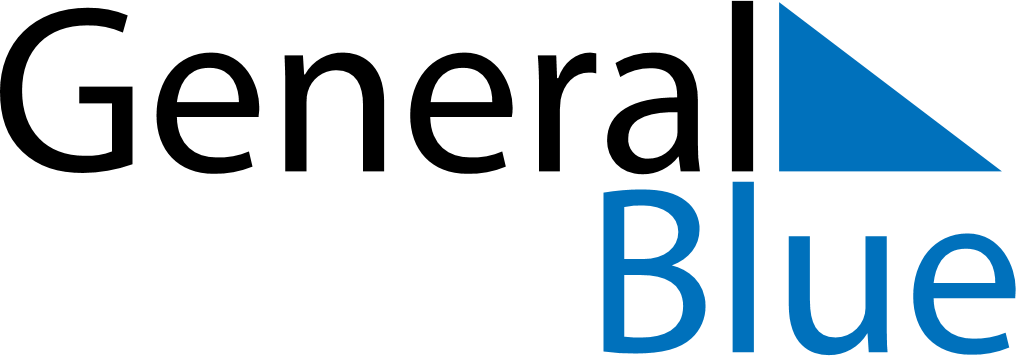 November 1809November 1809November 1809November 1809November 1809SundayMondayTuesdayWednesdayThursdayFridaySaturday123456789101112131415161718192021222324252627282930